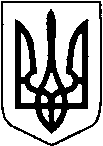 УкраїнаДепартамент освітиЛуцької міської радиКомунальний заклад загальної середньої освіти«Одерадівський ліцей № 37 Луцької міської ради »вул. Центральна, 39, с.Одеради  Луцького району Волинської області, 45642,тел.(0332) 793 840,  е-mail: oderadiskola@gmail.com,  код ЄДРПОУ 21754157Заходи з протидії наркоманії, інших негативних проявів в учнівському середовищі ЗЗСО № 37 за I семестр 2021-2022 н.р.№п/пЗаклад освітиПроведений західЗапрошений лектор (якщо був)1.ЗЗСО 37Години спілкування проведені класними керівниками у 5-11 кл.:-« Вплив нікотину, алкоголю та наркотиків на здоров’я» ;- «Що я знаю про шкідливі звички»;- «Ще раз про алкоголь та  наркоманію» ; - «Наркотики – шкідливі отруйні речовини»; - «Вплив фізичної культури та спорту на зміцнення здоров’я. Безалкогольне дозвілля»; - «Пити – здоров’ю шкодити. Що таке добре, а що погано»; - «Україна без ВІЛ/СНІДу»;- «Щоб не терзало потім каяття – побережи своє життя»;- «Життя – це мить, зумій його прожити»;- «Пити, курити чи жити»;- «СНІД – хвороба душі».2.Створення соціального відеоролику «Молодь – без куріння!» до Міжнародного дня відмови від куріння;3.Тренінгове заняття для учнів 7-11-х класів «Що я знаю про алкоголь та наркоманію».4.Перегляди відеофільмів, соціальних роликів  «Світ без наркотиків».5.Конкурс плакатів на тему: «Наркотики і здоров’я не сумісні» для учнів 8-11 класів.6.Постійно діюча виставка про шкідливість  наркоманії, алкоголізму, тютюнопаління в шкільній бібліотеці.